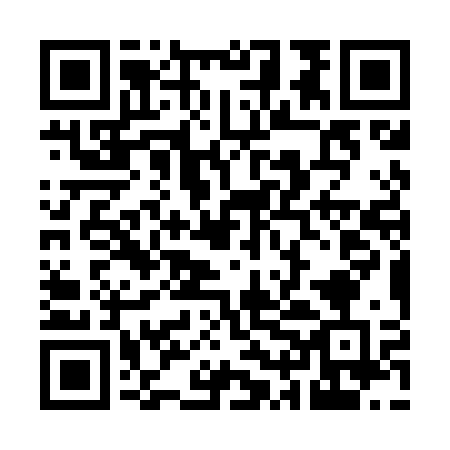 Ramadan times for Wola Starogrodzka, PolandMon 11 Mar 2024 - Wed 10 Apr 2024High Latitude Method: Angle Based RulePrayer Calculation Method: Muslim World LeagueAsar Calculation Method: HanafiPrayer times provided by https://www.salahtimes.comDateDayFajrSuhurSunriseDhuhrAsrIftarMaghribIsha11Mon4:034:035:5611:433:365:325:327:1812Tue4:014:015:5411:433:375:335:337:2013Wed3:583:585:5211:433:395:355:357:2214Thu3:563:565:4911:433:405:375:377:2415Fri3:533:535:4711:423:415:395:397:2616Sat3:513:515:4511:423:435:405:407:2817Sun3:483:485:4211:423:445:425:427:3018Mon3:463:465:4011:413:465:445:447:3219Tue3:433:435:3811:413:475:465:467:3420Wed3:403:405:3511:413:485:475:477:3621Thu3:383:385:3311:413:505:495:497:3822Fri3:353:355:3111:403:515:515:517:4023Sat3:323:325:2811:403:525:535:537:4224Sun3:303:305:2611:403:545:545:547:4425Mon3:273:275:2411:393:555:565:567:4626Tue3:243:245:2111:393:565:585:587:4827Wed3:213:215:1911:393:585:595:597:5028Thu3:193:195:1711:383:596:016:017:5229Fri3:163:165:1511:384:006:036:037:5430Sat3:133:135:1211:384:026:056:057:5731Sun4:104:106:1012:385:037:067:068:591Mon4:074:076:0812:375:047:087:089:012Tue4:044:046:0512:375:057:107:109:033Wed4:014:016:0312:375:077:117:119:054Thu3:593:596:0112:365:087:137:139:085Fri3:563:565:5812:365:097:157:159:106Sat3:533:535:5612:365:107:177:179:127Sun3:503:505:5412:365:127:187:189:158Mon3:473:475:5212:355:137:207:209:179Tue3:443:445:4912:355:147:227:229:2010Wed3:413:415:4712:355:157:237:239:22